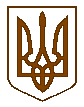 УКРАЇНАБілокриницька   сільська   радаРівненського   району    Рівненської    областіВ И К О Н А В Ч И Й       К О М І Т Е Т    РІШЕННЯ  16  липня  2020  року                                                                                №  109                                                                                                                                          Звіт члена виконавчого комітетуБілокриницької  сільської  ради  В.Червяка  про виконання функціональних обов’язківЗаслухавши та обговоривши інформацію члена виконавчого комітету                 В.Червяка про виконання функціональних обов’язків та з метою виконання річного плану роботи та плану роботи виконавчого комітету на ІІ квартал 2020 року, керуючись Законом України «Про місцеве самоврядування в Україні», виконавчий комітет Білокриницької сільської радиВ И Р І Ш И В :Звіт члена  виконкому Білокриницької сільської ради про виконання функціональних обов’язків В. Червяка взяти до уваги.Члену виконавчого комітету сприяти додержанню вимог чинного законодавства та продовжити роботу у сфері будівництва та оборонної роботи.Контроль за виконанням даного рішення покласти на секретаря ради І.Захожу.Сільський голова   		                                              Тетяна ГОНЧАРУКЗвітчлена  виконавчого комітету Білокриницької сільської ради,В.Червяка  про виконання функціональних  обов'язків Відповідно до ст. 51  Закону України «Про місцеве самоврядування в Україні», рішення сесії Білокриницької сільської ради №6 від 11.11.2016 року «Про утворення виконавчого комітету визначення його чисельності та затвердження його складу», рішенням виконавчого комітету Білокриницької сільської ради  від 26.11.2015 р. №191 «Про розприділення функціональних обов’язків між членами виконкому» мене призначено членом виконкому та покладено виконання обов’язків у сфері будівництва та оборонної роботи. Протягом І півріччя 2019 року відбулось  шість засідань виконкому, участь  прийняв у п’яти. На території Білокриницької сільської ради проживає 4685 громадян, з них:  військовозобов’язаних 413  чоловік, призовників – 126.Згідно розпоряджень Рівненського ОМТЦК та СП на виконання Закону України «Про оборону України», «Про військовий обов’язок та військову службу», «Про мобілізаційну підготовку та мобілізацію» затвердженого Постановою Кабінету Міністрів України від 07.12.2016 року №921 здійснено оповіщення військовозобов’язаних та офіцерів запасу на одноденні збори. У січні 2020 року згідно розпорядження голови районної державної адміністрації була проведена приписка громадян України 2003 року народження до призовної дільниці до Рівненського ОМТЦК та СП по Білокриницькій сільській раді.У  лютому 2020 року запланована звірка з картками первинного обліку військовозобов’язаних.На виконання розпорядження голови Рівненської районної державної адміністрації «Про організацію комплектування Збройних Сил України військовослужбовців за контрактом» були роздруковані та розповсюджені листівки з метою виявлення бажаючих проходити військову службу за контрактом у Збройних Силах України.На обліку Білокриницької сільської ради перебуває 28 учасників  АТО.Щомісячно Рівненський ОМТЦК та СП  просить надсилати дані про виділення земельних ділянок учасникам АТО, проте у зв’язку з відсутністю вільних земель, орган місцевої влади на сьогодні не може в повній мірі забезпечити потреби вищезгаданих громадян.У зоні АТО на теперішній час військовослужбовців територіальної громади немає, службу на контрактній основі несе 5 чоловік.Навесні 2020 року по Білокриницькій сільській раді було призвано на строкову військову службу 72 чоловік, з них 18 – подали довідки з навчання. Виявлено 5 непридатних до військової служби чоловік. З військового обліку знято 3 чоловік. Протягом І півріччя 2020 року було  надано учасникам АТО 21 ділянок під особисте селянське господарство, 2 ділянок для ведення садівництва.  На території сільської ради з кожним роком розширюється нове будівництво та проходить реконструкція існуючих об’єктів, тому виконкомом сільської ради здійснюється постійний контроль щодо додержання земельного та природоохоронного законодавства мешканцями сіл, контроль за використанням земель та їх призначенням, за станом забудови сіл сільської ради. Відповідно до Порядку пайової участі замовників у розвитку інженерно-транспортної і соціальної інфраструктури сіл Білокриницької ради, затвердженого сільською радою у І півріччі 2019 році станом на 02.07. 2019 року укладено 3 договора про пайову участь у розвитку інженерно-транспортної інфраструктури.Член виконавчого комітету                                                         Валерій Червяк